Dear Parents/CarersA reminder about tomorrow’s Big Scottish Breakfast event in aid of the STV Children’s Appeal:Children should come to school dressed in a breakfast-themed costume.  This can be as creative or as simple as you wish e.g. a hat, a drawing on an old T-Shirt, a tabard style costume, a full costume etc.If children are not participating in the dress-up part of the day, they should come to school in school uniform as usual.  Sponsor money should be in tomorrow if possible and Monday at the latest so we can get a final total to send to STV.Families are welcome to join us anytime between 9.00-10.30 for a breakfast in the dinner hall.  Donations will be welcomed but not at all necessary.Children will be following a timetable of different activities around the school – pancake decorating, games, keep-fit, pancake race, breakfast.P7/6 have made some lovely recipe books filled with healthy breakfast ideas.  These will be on sale for £1.00 and all money raised from this will be sent to STV Children’s Appeal.The VIP Dining Experience was won by the Pacey family.  A total of £27.00 was raised from this competition.  Hope you can all come along and join in the fun tomorrow.Kind regardsMrs Sibbald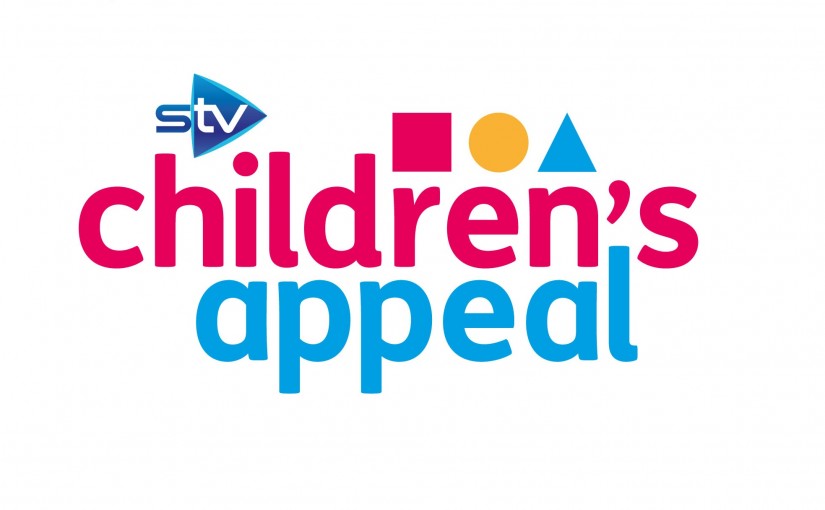 